Vejledningssamtaleark 
& 
Studievalgsportfolio
for: (skriv dit navn)Samtaleark
Udfyldes før vejledningssamtalenFortæl om dig selvHvorfor Viby Efterskole?Skolegang før Viby EfterskoleFremmedsprog (udover engelsk)Angiv hvilke(-n) ungdomsuddannelse(-r) du har overvejet efter Viby Efterskole Uddannelsesparathedsvurdering (UPV)?Hvad vil du bruge din ungdomsuddannelse til?Aftaler med vejlederenVejledningsaktiviteterNedenstående felter skal udfyldes løbende gennem skoleåretSpind 1. August: Personlig samtale med din KT-lærer Evaluering af 2-dages brobygningEvaluering af 3-dages brobygning (Efterskolebrobygning)OSO-opgavenSpind 2. December: Personlig samtale med din KT-lærer MUSICAL-evalueringKulturtur til BerlinStyrkekort. Juni. Personlig samtale med din KT-lærerStudievalgsportfolio - afrapporteringsskemaStudievalgsportfolio-skemaet til Optagelse.dkDu skal nu udfylde nedenstående studievalgsportfolio - afrapporteringsskema i dette google docs. Du skal også kopiere det ind i ministeriets dokument - hent det her Det skal du nemlig gemme og vedhæfte din ansøgning på Optagelse.dkA: Hvad er mine styrkerB: Hvordan er min skoleindsatsC: Hvad motiveres jeg af i skolen og i fritiden (Fx: hvilke forventninger har du til den uddannelse du skal i gang med, fx faglige forventninger til de enkelte fag, undervisere, det sociale miljø og muligheder for personlig udvikling)A: B: C:  (Markér med et X hvis du har overvejet andre uddannelser)EUD: 			EUX:			STX:		HHX:			HTX:			HF:FordeleUlemper (fx: Introkurser og brobygning til ungdomsuddannelser, virksomhedsbesøg, uddannelsesaftener, praktik, besøg af gl. elever mm.)(fx: mulighed for fordybelse i specifikke fag – angiv hvilke, mulighed for at arbejde i praktik, godt socialt miljø, tæt på bolig, gode muligheder for efterfølgende job, bred uddannelse med mange muligheder for videreuddannelse)Fortæl om dig selv (fortæl lidt om dig selv - skole, yndlingsfag, fritidsjob, fritidsinteresser, familie):Hvorfor har du valgt at gå på Viby Efterskole? Hvad vil du gerne have ud af at gå på Viby? Er det en del af dine planer for fremtiden?Hvilke(n) skole(r) har du gået på? Har du gået i folkeskole eller privatskole?Har du taget afgangsprøverne i 9. klasse? Hvis ikke, forklar hvorfor: Hvad er dit andet fremmedsprog?Tysk:Fransk:          STX (angiv gerne studieretning):                            HTX (angiv gerne studieretning):HHX (angiv gerne studieretning):HF (angiv hvis det er en ”special-HF”, fx HF Flow:EUD (angiv hvilken erhvervsuddannelse):        Andet (angiv hvad):               Er du erklæret uddannelsesparat af din tidligere skole? Hvis ikke, ved du så hvorfor:Er der noget der er vigtigt min næste uddannelse skal informeres om (IT-rygsæk, andre støtteforanstaltninger, transportforhold mm)?Hvad er dine planer og drømme om fremtidig job og karriere har du EFTER din valgte ungdomsuddannelse? Læse videre? Arbejde? Rejse? Noget med dans/musik/teater? Andet?Begrund gerne dine planer:Her skriver vi det vi aftaler på vores møder:Her skal du indsætte et screenshot af dit spind.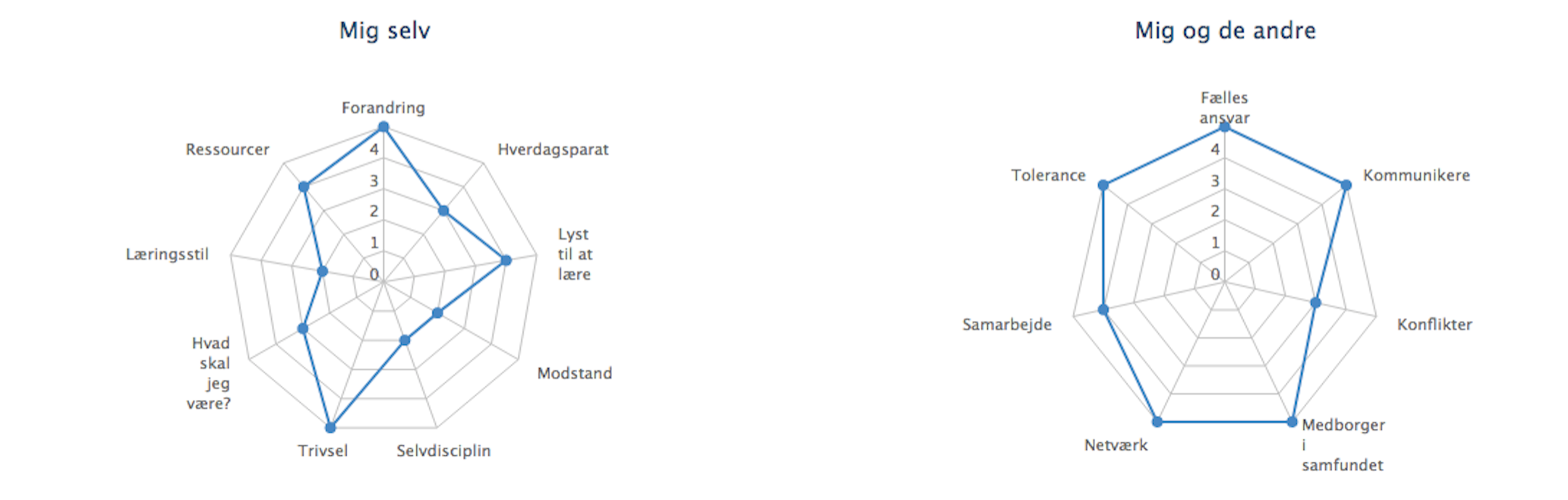 Du og din kontaktlærer kan også skrive lidt om samtalen, bl.a om der er nogle områder du skal have særlig fokus på:Her skal du svare på nedenstående spørgsmål:  Hvilket brobygningsforløb har du været i mandag-tirsdag?Har du fået mere viden om den valgte ungdomsuddannelse i dit brobygningsforløb?ja:                    nej:                ved ikke:Har brobygningsforløbet gjort dig mere afklaret i forhold til den ungdomsuddannelse, du skal på efter Viby?ja:                    nej:                ved ikke: Overvejer du et andet valg af ungdomsuddannelse, efter at du har været i brobygning?ja:                    nej:                ved ikke:Her skal du svare på nedenstående spørgsmål:Hvilket brobygningsforløb har du været i onsdag-fredag?Har du fået mere viden om den valgte ungdomsuddannelse i dit brobygningsforløb?ja:                    nej:                ved ikke:Har brobygningsforløbet gjort dig mere afklaret i forhold til den ungdomsuddannelse, du skal på efter Viby? ja:                    nej:                ved ikke:Overvejer du et andet valg af ungdomsuddannelse, efter at du har været i brobygning?ja:                    nej:                ved ikke:Skriv om din OSO-opgave:Hvad handlede din OSO-opgave om? Brug gerne billeder, links mmHvad var det vigtigste du lærte - Både om emnet og dig selv i forhold til det?Har opgaven gjort dig mere afklaret i forhold til din fremtid?Her skal du indsætte et screenshot af dit spind.Du og din kontaktlærer kan også skrive lidt om samtalen, bl.a om hvordan du ser udviklingen fra spind 1 til dette spind 2?Du skal svare på nedenstående spørgsmål  - HUSK Du skal begrunde dine svar!Hvad har du lært om dig selv under musicalen (personligt)?1.     Er du blevet bedre til at håndtere forandringer, fx at manøvrere i en ny prøveplan?2.     Er du blevet bedre til at håndtere modstand, fx modtage kritik og at ting kan være svære?3.     Er du blevet bedre til at holde fokus - også når det måske er svært og/eller kedeligt?4.     Er du blevet bedre til at kende dine egne stærke og svage sider?5.     Er du blevet mere afklaret på om du vil bruge musik/dans/teater/teknik i fremtiden, fx        arbejdsmæssigt og/eller i fritiden?Hvad har du lært om dig og de andre under musicalen (socialt)?6.     Er du blevet bedre til at kommunikere med andre, fx så andre forstår mig, og jeg forstår         andre?7.     Er du blevet bedre til at samarbejde med andre, også med nogle, du ikke selv har valgt?8.     Er du blevet bedre til at håndtere konflikter, fx i travle situationer og hvis du har været        træt?9.     Er du blevet bedre til at acceptere andres meninger og ideer?10.  Føler du at du har bidraget til fællesskabet og at du har været en vigtig del i musicalen?Hvad har du lært fagligt under musicalen (fagligt)?11.  Hvilke(t) fagområde(r) har du arbejdet med i musicalperioden? (det kan være både primære og sekundære arbejdsområder)12.  Er du blevet fagligt bedre indenfor området/områderne?-        Hvis ja, kom med konkrete eksempler på hvad og hvordan du har udviklet         dig fagligtHvordan vil du bruge det du har lært under musicalen på efterskolen?13.  Hvordan vil du bruge det du har lært i musicalperioden, personligt, socialt og fagligt,         efterfølgende på efterskolen?-        kom med konkrete eksempler på hvad og hvordanDu skal svare på nedenstående spørgsmål  - HUSK Du skal begrunde dine svar!Hvad har du lært om dig selv under kulturturen (personligt)?Hvad har du lært om dig og de andre under kulturturen (socialt)?Hvad har du lært fagligt under kulturturen (fagligt)?Er du blevet klogere på om du evt. vil tage dele af din uddannelse i udlandet?  Her skal du indsætte et screenshot af dine valgte styrkesider eller tage billeder af dem.De styrkekort du valgte for dig selvDe styrkekort dine kammerater valgte for dig.Hvorfor mon de siger det om dig?Kan du se dig selv i det? Hvor?De valgte styrker - er det nogle, som du har tilegnet på Viby eller havde du dem i forvejen?Hvordan kan du bruge det i et fremtidsperspektiv: ungdomsuddannelsen og på længere sigt.Du kan også skrive lidt om de tanker du har gjort om samtalen1.  Hvad er du gladest for at arbejde med i skolen?2.  Nævn de tre vigtigste ting du regner med at blive bedre til på den kommende uddannelse3.  Har du overvejet andre uddannelser end den/dem du har valgt)4.  Hvilke fordele og hvilke ulemper ser du i den/de uddannelser, som du markerede i spørgsmål 3?5.   I hvilke undervisnings- og vejledningsaktiviteter lærte du mest om erhvervsuddannelser og gymnasiale uddannelser? Hvad lærte du?6.  Hvad har været afgørende for dit valg af ungdomsuddannelse?7.  Hvilke job- og karrieremuligheder kan du se på kortere og længere sigt efter din ungdomsuddannelse?Hvad var det vigtigste, du lærte hvert sted?Har ikke deltaget(Sæt kryds)Introkurser til ungdomsuddannelseBrobygning til ungdomsuddannelseUddannelsesaften/åbent husVirksomhedsbesøgErhvervspraktikUndervisning i Uddannelse og JobVejledning med en UU-vejleder, efterskolevejleder eller e-VejlederUg.dk https://www.ug.dk/inspiration/valg-afungdomsuddannelse-0VærktøjerForløb og aktiviteter i den åbne skole fx samarbejde med en virksomhed eller ungdomsuddannelseProjektopgave i 9. klasse og/eller OSO i 10. klasseValgfagAndet Fx: tværgående projekter, ”Uddannelse og Job”, informationsmøder om ungdomsuddannelser.